ISTITUTO COMPRENSIVO STATALE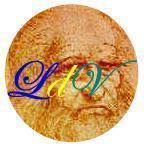 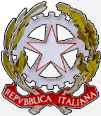  LEONARDO DA VINCI 95030 MASCALUCIA (CT) - Via Regione Siciliana, 12TEL. 095/7275776 - Cod. mecc. CTIC8A300B – cod. fisc. 80011870872www.vincimascalucia.edu.it  E-Mail ctic8a300b@istruzione.it ctic8a300b@pec.istruzione.itA.S.  2023/2024 AUTORIZZAZIONE ALLA PARTECIPAZIONE A VISITE GUIDATE / VIAGGI DI ISTRUZIONEIl/La sottoscritto/a  ______________________________________ genitore dell'alunno/a ___________________________________ frequentante la classe /sezione ____________________________   AUTORIZZAIl/la proprio/a figlio/a  a partecipare alla visita d'istruzione che avrà luogo il  ______________ con destinazione________________________________________________________________ con il seguente luogo e orario di partenza /arrivo _____________ con il mezzo di trasporto_________________________________  .Inoltre, fatti salvi gli obblighi assicurativi e la normale vigilanza degli accompagnatori secondo le vigenti disposizioni, solleva l’Istituto e i docenti accompagnatori da ogni responsabilità nei confronti di persone e cose eventualmente danneggiate dal comportamento del proprio figlio/a se non si attiene alle regole disciplinari richieste.Dichiara, inoltre, di essere a conoscenza di quanto segue:gli alunni si impegnano a mantenere un comportamento sempre corretto ed educato con tutte le persone con cui entreranno in contatto nel corso delle attività;gli alunni si impegneranno a non assumere atteggiamenti e comportamenti pericolosi per sé e per gli altri;gli alunni si impegneranno ad attenersi a regole, indicazioni, decisioni ed orari forniti dall’organizzazione e dai docenti accompagnatori, senza allontanarsi dal gruppo.Il/la sottoscritto/a dichiara altresì: di  autorizzare il/la proprio/a figlio/a a tornare a casa, al termine dell’uscita didattica,  autonomamente dal luogo del rientro;di prelevare personalmente, al termine dell’uscita didattica, il/al proprio/a figlio/a presso il luogo del rientro.Per gli alunni con allergie o intolleranze alimentari è necessaria la presentazione della relativa certificazione con allegata lista degli allergeni.Mascalucia ____________                                                        Firma _________________________________​